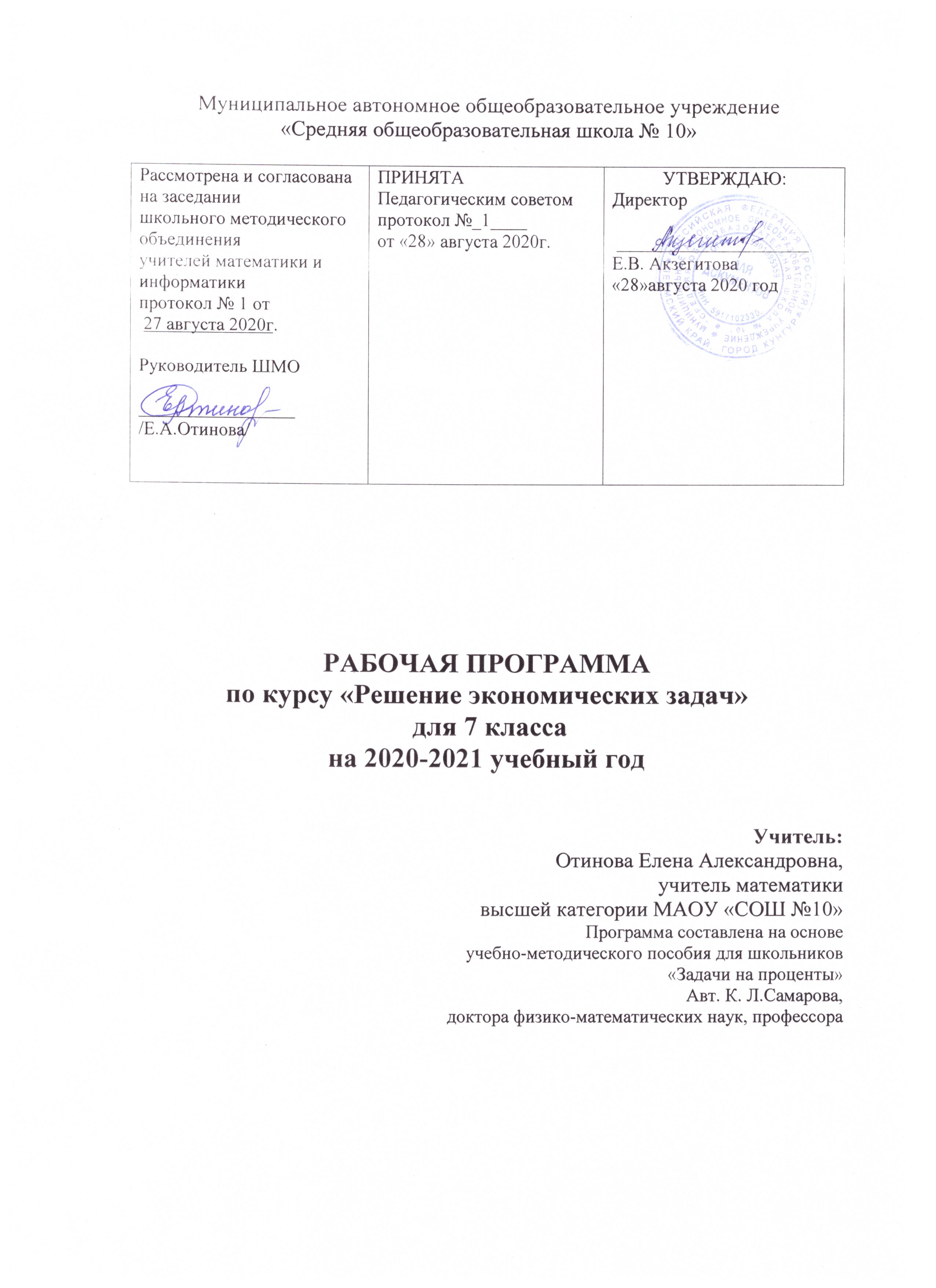 Пояснительная записка.     Привитие элементарной экономической грамотности является одним из факторов обеспечения, улучшения и ускорения социальной адаптации учащихся и их интеграции в общество. Эта проблема актуальна особенно для детей с интеллектуальной недостаточностью.       Эти знания можно получить при решении арифметических задач, условия которых максимально приближены к жизненным ситуациям.       Решение задач курса «Решение экономических задач» направлены на: Формирование экономических понятий на уроках математики.Развитие понятийного аппарата экономических понятий.Раскрытие экономической сути вопросов быта, производства, сельского хозяйства, сферы торговых отношений.Овладение элементарными экономическими понятиями.Успешная адаптация в быту.Включение в производственную деятельность.     Эти элементы должны помочь учащимся применять знания, умения, навыки по математике на практике. Они помогают учителю знакомить учащихся с такими сферами жизни как работа, совершение покупок, разнообразными денежными расчётами; даёт возможности для коррекции познавательной деятельности учащихся.      Решение данных задач будут способствовать облегчению применения полученных знаний при решении конкретных практических задач, с которыми они будут сталкиваться в повседневной жизни. Задачи с элементами экономики, обеспечивают возможность учащихся в продвижении учащихся в овладении элементарными экономическими понятиями, математическими знаниями и умениями, помогут им успешно адаптироваться в обществе при современных экономических условиях      При решении задач, необходимо объяснить детям такие понятия как Бюджет – в переводе с английского “денежная сумка”.Бюджет составляют для того, чтобы заранее знать источники дохода я направления расходов и достичь их соответствия.Доходы - разные виды поступлений за определённый период времени выраженные в денежных единицах.Расходы- затраты материальных и денежных средств на приобретение и потребление чего-либо, оплаты услуг.Услуга-действие, приносящее пользу, помощь другому.Налог - государственный сбор с населения и предприятияАбонент-тот, кто пользуется какой-то услугой.Льгота-уменьшение оплаты.Счётчик - прибор для подсчёта чего-нибудь.Субсидия - денежная помощь, оказываемая государством или каким-нибудь учреждением.Себестоимость - издержки предприятия при производстве товара.Коммунальные услуги-услуги за водопровод, канализацию, отопление, освещение.Большую роль в овладении экономическими понятиями играют арифметические задачи, в содержании которых идёт речь о производстве, стоимости, о природе, о сохранении её богатств, об условиях труда и его оплаты.Календарно-тематическое планирование по курсу«Решение экономических задач» - 9 часовПриложение.Сборник задач.Задача №1. Мама в конце месяца решила подсчитать, хватит ли денег до следующей зарплаты.Рассортируйте записи в два столбика “доход”- “расход” и подсчитайте, какой результат ожидает семью.Задача №2. Посчитайте, чему равен доход семьи, еслиПапа получает зарплату-Мама получает зарплатуБабушка получает пенсию-Задача№3 Зарплата папы и мамы-Истратили на продукты-Заплатили за квартиру, свет, телефон-Пенсия бабушки-Заплатили за ремонт холодильника- Оплатили покупки в магазине-Купили подарок сыну-Вывод.Что означает термин “экономить”Чем отличается качество “экономный” от качества “жадный”.Заработная плата- это денежное вознаграждение, которое получает работник за свой труд, за выполненную работу. Она зависит от количества и качества труда, затраченного работником.Задача№4Мастер за 8 часов обрабатывает 96 деталей, а его ученик за 6 часов обрабатывает, 54 такие же детали обрабатывает за час, мастер, ученик?Как вы думаете, кто из них получит больше денег за свою работу? Почему?(количество продукции; стаж работы (опыт))Задача№5За один день мастер зарабатывает 960 рублей. Сколько денег он получит, проработав 20 дней?Задача№6Какой расфасовки стиральный порошок выгоднее купить хозяйке, если известно, что пакет весом 2кг 400 г стоит-------р., а пакет весом 600 г стоит -------- р..? Сколько денег она сэкономит?Задача№7Стоимость сахарного песка в розницу в магазине составляет --------р. За один килограмм , а мешок сахара (50 кг) стоит ------------ р. Как выгоднее покупать сахар: в розницу или оптом (мешком)? Как покупают сахар в твоей семье.Задача №8Средняя зарплата работника предприятия составляет 5000 р. 13 % с этой суммы отчисляется в фонд государства, а 1% - в фонд пенсионного страхования, 1% - в фонд профсоюза. Какую сумму работник получает на руки?Задача№9Подсчитайте, вписав в таблицу необходимые данные, сколько заплатит твоя семья за коммунальные услуги. Плата за наём	 Т О	 Вывоз мусора	 Холодная вода	 Радио	 Коллективная антенна	 Всего	Задача №10Сколько будет стоить завтрак для семьи из 4 человек, если на одного человека требуется 0, 25 батона , 1 яйцо, сыр (50 г на порцию) , 1 стакан молока (250 г)?Задача №11Молодая семья откладывает каждый месяц по1500 р. На покупку холодильника. Через сколько времени она сможет купить холодильник, если он стоит-------- р.?Задача №12Однажды Петя проголодался и решил пообедать в столовой. Там было много вкусных блюд. Чтобы что-то выбрать что-то для себя Петя сначала прочитал меню и узнал цены.МенюПервые блюда Цена1. Борщ 5,75 р.2. Куриный суп 4,68 р.3. Уха 3,5 р.Вторые блюда1.Котлета с картофельным пюре 6.64 р.2. Сосиски с жареным картофелем 5,3 р.3. Рыба с тушёными овощами 4,28 р.Напитки1. Чай сладкий 0,8 р.2. Компот 1,15 р. 3. Кисель 1.2 р.Задача №13Семья состоит из 3 человек, живёт в приватизированной квартире, в приватизации участвовали все трое. Рассчитать налог за квартиру, если доля налога 1 члена семьи составляет ….. руб.?Задача №14Рассчитайте оплату за коммунальные услуги в месяц, если в семье 2 человека и площадь квартиры 42 кв. м. Квартира неприватизированная, счётчики воды не установлены.Как вы думаете, как можно сэкономить на оплате за коммунальные услуги. Задача №15Рассчитайте, сколько денег уходит за абонентскую плату за телефон за 2 месяца, за квартал, полгода, год?Чему равен один квартал? № Тема  занятия Тема  занятиячасыПроценты. Основные задачи на процентыПроценты. Основные задачи на процентыПроценты. Основные задачи на проценты21Понятие процента. Проценты в современном мире.Понятие процента. Проценты в современном мире.2Решение простейших задач на нахождение процентного содержания.Решение простейших задач на нахождение процентного содержания.Решение простейших задач на нахождение процентного содержания.Процентные вычисления в жизненных ситуацияхПроцентные вычисления в жизненных ситуацияхПроцентные вычисления в жизненных ситуациях33Решение текстовых задач на проценты и стоимость.Решение текстовых задач на проценты и стоимость.4Решение текстовых задач на бюджет и расходы.Решение текстовых задач на бюджет и расходы.5Бытовые задачи.Бытовые задачи.Задачи на сплавы, смеси, растворыЗадачи на сплавы, смеси, растворыЗадачи на сплавы, смеси, растворы16Решение текстовых задач на проценты и смеси и сплавыРешение текстовых задач на проценты и смеси и сплавыЗадачи на чтение диаграмм и графиковЗадачи на чтение диаграмм и графиковЗадачи на чтение диаграмм и графиков17Решение задачи на чтение диаграмм и графиковРешение задачи на чтение диаграмм и графиковМатематика в реальностиМатематика в реальностиМатематика в реальности28                           Игра «Экономическая дюжина»9Игра «Экономический бой»Игра «Экономический бой»